Groep 1-2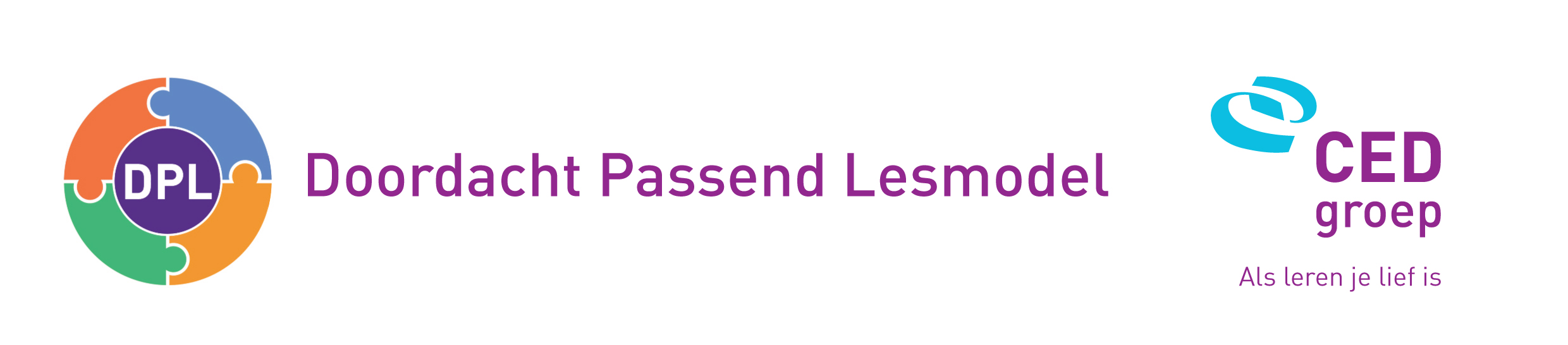 Leerkracht: Leerkracht: Leerkracht: Leerkracht: Groep: Groep: Groep: Groep: 1Start(Meestal)altijd(Meestal)niet MotivatieMotivatie1.Biedt een pakkende start: belevenis, prentenboek, beeldend materiaal.  2.Maakt gebruik van concreet materiaalVoorkennis activerenVoorkennis activeren3.Blikt met de kinderen terug op eerdere ervaring(en) en activeert voorkennis (gebruik makend van coöperatieve werkvormen)4.Maakt expliciete koppeling met het huidige themaDoel van de lesDoel van de les5.De leerkracht benoemt het lesdoel in kindtaal en maakt het zichtbaarVooruitblikVooruitblik6.Maakt de opbouw van het lesvervolg inzichtelijk (+ belang van lesstof)7.Spreekt hoge verwachtingen uit2Interactieve Instructie1.Modelleert: doet hardop denkend voor (ik)2.Doet het samen met een kind voor en betrekt daarna alle leerlingen erbij (wij)3.Biedt de kinderen ruimte om zelf hardop denkend oefenen (jullie)4.Geeft altijd eerst denktijd, dan pas de beurt (géén vingers!)5.Stemt instructie af op relevante verschillen tussen kinderen6.Checkt op het lesdoel en geeft procesgerichte feedback3Actieve verwerkingBegeleide inoefeningBegeleide inoefening1.Begeleidt het oefenen totdat de kinderen zelfstandig kunnen gaan oefenen2.Modelleert volgens ik-wij-jullie-jij3.Gebruikt coöperatieve leerstrategieën4.Maakt duidelijk wanneer kinderen binnen hun taak zelfstandig kunnen oefenenZelfstandige verwerking Zelfstandige verwerking 5.Maakt taak en gewenste leerhouding duidelijk, refereert aan lesdoel6. Stemt de verwerking leerstof af op relevante verschillen tussen leerlingen7. Benut de speelleeromgeving: hoeken, buitenruimte en speellokaalCheck Check 8.Maakt duidelijk wanneer de kinderen de leerstof beheersen: het doel hebben bereikt.4Einde van de les1.Reflecteert op het lesdoel: Wat hebben we nu geleerd? Hoe hebben we dat geoefend? 2.Evalueert het proces van:De betrokkenheid van de leerlingenUitvoering coöperatieve werkvormHet zelfstandig werken3.Laat kinderen zelf reflecteren op hun werk en hun eigen bijdrage daarin (coöperatief)4.Plaatst de les/activiteit in het vervolg van het aanbod